 TOUSEEF 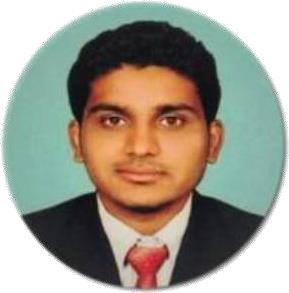 Business AnalystTo work in a firm with a professional work driven environment where I can utilize and apply my knowledge, skills which would enable me as a fresh graduate to grow while fulfilling organizational goals. Expert understanding of SDLC processes and Agile flavored development methodologies (Waterfall, Scrum, Agile Framework, Principles).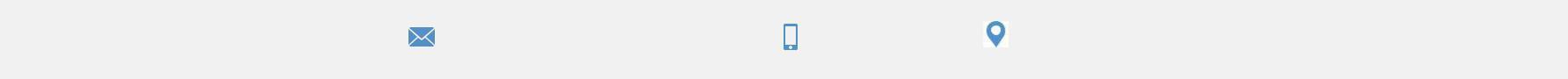 Touseef-393892@2freemail.com 		Dubai, UAEEDUCATIONMCA (Master of Computer Application)Visvesvaraya Technological University Belgaum(VTU)06/203 – 07/2016 CGPA-74.79%WORK EXPERIENCEBusiness AnalystDubai (UAE)1/2019 – At PresentAchievements/Tasks:Work experience offered by an employer to develop and improve the skills to exposure to the working environment, often within a specific industry, which relates to my field of study.Engage client to gather software requirements/business rules, and ensure alignment with development teamsTranslate stakeholder requirements into over 10 different tangible deliverables such as functionalspecifications, user cases, user stories, workflow/process diagrams, data flow/data model diagrams.Preparation of assigned Functional documents including Functional Designs, Process Workbooks and Configuration documents, and ensure on-going maintenance of those documents throughout the project cycle.Prepare and/or review specifications, evaluate equipment and applications, and recommend implementation of new or upgraded software to compliment the business solution.Consulting – covering all aspects; including presales and supporting the sales team, product demonstrations, analysis, implementation and training of end users utilizing primarily Dynamics NAV 2015 and 2018Business and processDocumenting ‘as-is’ and ‘to-be’ within accurate and detailed scoping documentsLiaising with developers and clients –act as a point of communicationProfessional ProjectsOnline revaluation it is web based application through this software the student will get their result direct to their email-d no need to spend time in queue the technology was used c#, visual studio 2010, MySQL Worked as a BA in this particular project.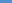 Preparation of Presentations, Documentation. Created UML Diagrams Requirement Gathering.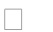 Created UserInterface screen for each user.Requirement Gathering at client site.Created BRD, SRS Documentation.Performed User Acceptance Testing.Created Test Documents.Created UI Designs and screens.Developed Flow charts, DFD, Use case,E-R Diagrams.Co-ordinate with Development team.Prepared User Manuals for end user for client siteExposure on Microsoft Dynamic 365 Business CentralHaving excellent analytical mind.Being able to work using provided material and resources.Having good written and verbal communication skills.Being able to interact with clients.Having technical skills.Being able to work alone or with a team.Having high attention to details.Being able to prioritize tasks.Having knowledge of Navision modules and functionality.Being able to supervise other members.CERTIFICATESAdvanced Certified Business Analyst (JAN ‘2017)Advance Certified Business Analyst from Business Analyst Training Institute MumbaiACHIEVEMENTSElected as General Secretary for BCA Dept. for the academic year 2012-2013.Event manager for “AIYYANA 2012”, Fresher’s party.Gave software engineering seminar in college.Developed an Android app title as “Food Zayekha App” in which the technologies are used Eclipse,MySQL, PhpFood Zayekha is purely android application which was used to develop to order the food in a particular hotel and it can be functionally work in smart phones and screen touch tabsThroughout project learned variety of soft skills, including communication skills, personal effectiveness, and presentation skillsAbout the IT departments their types and functionalities.Project life cycle in project life cycle, requirement gathering and documentation,It involves in UAT and prepare user manual, BA prepare BRD (Business Requirement Document), FRD (Function Requirement Document), Test case document and user manual.The SDLC and learnt waterfall, agile scrum methodologies.UML and Data modeling, types of UML-structural and Behavioral requirement, flowchart, use case, dataflow, class diagram, ER diagram, activity diagram etc.worked on BRD, FRD, and Test case documents.Worked on a live project and prepared UML diagram like Flowchart, class diagram, ER diagram, Activity diagram, DFD diagrams etc.Worked on live projects and prepared BRD, SRS documents.Supply Chain Management	Evaluate risks related to requirements implementation, testing processes, project communications, and training.LANGUAGESENGLISH HINDI KANNADA URDU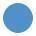 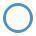 INTERESTS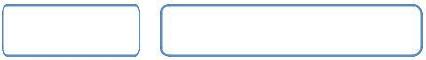 SPORTS	READING BOOKINTERPERSONAL SKILLSAbility to Rapidly Build Relationship and Set up trust.Confident and Determined.Ability to Cope up with Different Situations.Business Analyst SkillsInstallation, Upgradation of Software ERPMicrosoft Dynamic Business Central 365PERSONAL DETAILS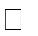 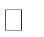 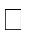 DECLARATIONI do hereby declare that the above information is true to the best of my knowledge.Place: Dubai, UAETouseef (Signature)Date of Birth:- 20th November 1988Language Known: - English, Hindi, Kannada, and Urdu.Marital Status:- SingleNationality:- IndianInterest & Hobbies: - Internet browsing ,playing sports, and reading books